Welding in the World. Volume 65, Issue 8                    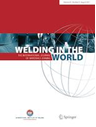 